Resultat: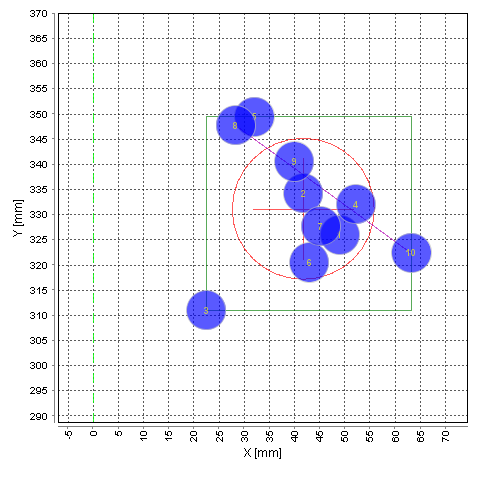 Dato:Nov 4, 2019 1:27:07 PMType af måling:Type 12 @ 100 meterVægt:10,69 gramLOT Nr.:Hornady GMXNo. x [mm] y [mm] V_T100.00 [m/s] E_T [J] Vo [m/s] V2_10.00 [m/s] 1  49.1325.9760.623092.29823.93817.692  41.8334.2765.433131.53872.24808.833  22.5311.0759.293081.53824.52817.364  52.3332.0767.063144.89830.25824.275  32.1349.4770.803175.60835.21827.986  43.0320.5762.073104.08824.60818.747  45.3327.6759.853086.09822.72817.008  28.4347.7766.653141.54830.51823.849  40.0340.5772.283187.88835.37829.8010  63.3322.4765.793134.53829.84822.57MEAN 41.8331.1764.983128.00832.92820.81MAX 63.3349.4772.283187.88872.24829.80MIN 22.5311.0759.293081.53822.72808.83RANGE 40.738.412.99106.3449.5220.97STDEV 12.012.24.4936.7214.556.15Evaluation Value[mm] Impact Mean Point X41.8Impact Mean Point Y331.1Mean Radius14.1Group Rectangle Width40.7Group Rectangle Height38.4Largest Distance43.2